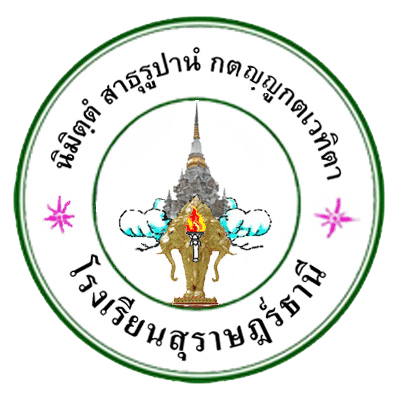 กำหนดการปฐมนิเทศ “เปิดห้องรับน้องใหม่ ปี 2559”ระดับชั้นมัธยมศึกษาปีที่ 1 วันที่ 10-11 พฤษภาคม 2559ระดับชั้นมัธยมศึกษาปีที่ 4 วันที่ 12-13 พฤษภาคม 2559ณ โรงเรียนสุราษฎร์ธานี**********************************************************************************หมายเหตุ	ตารางการประชุมนี้อาจเปลี่ยนแปลงได้ตามความเหมาะสมวันที่เวลากิจกรรมการแต่งกาย10,12 พฤษภาคม255907.40 – 08.3008.30 – 10.30 10.30 – 12.0012.00 – 13.0013.00 – 16.00ลงทะเบียน / กิจกรรมหน้าเสาธงแนะนำกระบวนการเรียนการสอนและการเตรียมความพร้อมสำหรับชีวิตในรั้วชมพู-เขียวกลุ่มบริหารวิชาการกลุ่มบริหารทั่วไปกลุ่มบริหารงบประมาณกลุ่มกิจการนักเรียนรับประทานอาหารว่าง / นันทนาการพักรับประทานอาหารกลางวันกิจกรรมพี่ศิษย์เก่าพบน้องใหม่ชุดนักเรียน11,13พฤษภาคม255907.40 – 08.3008.30 – 09.3009.30 – 12.00 12.00 – 13.00– 16.00รายงานตัวบริเวณหน้าเสาธง / กิจกรรมหน้าเสาธงกิจกรรมกลุ่มสัมพันธ์กิจกรรม walk rallyพักรับประทานอาหารกลางวันกิจกรรมกลุ่มสัมพันธ์ / สรุปผลการจัดกิจกรรม /   ประเมินกิจกรรมชุดพละ